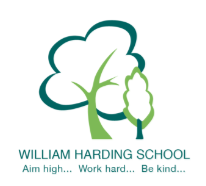 Year 3 Pupil Voice meeting with the IPSL May 2021What are the school values?Year 3 could name all of our values. They said that we follow them to be safe and good.What do the school values mean?We have to follow them to be good people. They are the things we should be trying to do all of the time.How do we show school values at William Harding?We work together. We listen to everyone. We include people in our games. We don’t give up, we keep trying and do our best. We don’t lie, we tell the truth. We look after property. We respect other people’s feelings and don’t bully. We take care of the school and the people in it. We make sure we don’t jump in puddles and get our clothes dirty.What is SMSC?Social, moral, spiritual and cultural values.What does spiritual means?Being yourself. Having a belief in something. Respecting other people’s beliefs and religion. Reflecting. Treating each other well.What does moral mean?knowing right and wrong.What does social mean?Working together. Relationships between people. Respecting others and being fair. Playing with everyone. Talking to people.What does cultural mean?Learning about beliefs. Respecting other cultures and how others live.What are British Values?Democracy, Rule of Law, Individual Liberty, Mutual Respect and Tolerance of faiths and beliefs.What does democracy mean?Voting like on polling day. Making choices. When you vote the highest votes wins.What does rule of law mean?Following the rules and sometimes making your own up. Not breaking the rules.What does individual liberty mean?Being yourself. Being independent. Making your own choices.What does mutual respect mean?You show respect and they respect you back. Respecting everyone.What does Tolernace of faiths mean?Respecting other religions and not saying bad things about what other people believe. Not hurting people or calling them names if they believe something different to us.